АДМИНИСТРАЦИЯ ГОРОДА ИШИМАПОСТАНОВЛЕНИЕ 23 мая 2022 г.                                                                                               № 737В соответствии с Земельным кодексом Российской Федерации, Федеральным законом от 27.07.2010 № 210-ФЗ «Об организации предоставления государственных и муниципальных услуг», Федеральным законом от 06.10.2003 № 131-ФЗ «Об общих принципах организации местного самоуправления в Российской Федерации», руководствуясь Уставом города Ишима:1.	В постановление администрации города Ишима от 06.04.2015 № 292 «Об утверждении административного регламента предоставления муниципальной услуги «Рассмотрение заявлений и принятие решений о проведении аукциона по продаже земельного участка или аукциона на право заключения договора аренды земельного участка» (ред. постановлений администрации города Ишима от 30.05.2016 № 564, от 07.11.2016 № 1145, от 11.02.2019 № 115, от 22.03.2021 № 144, от 18.10.2021 № 753) внести следующие изменения:1.1.	постановление дополнить пунктом 2 следующего содержания:         «2. Установить, что в соответствии с Федеральным законом от 14.03.2022 № 58-ФЗ «О внесении изменений в отдельные законодательные акты Российской Федерации» в 2022 году положения административного регламента применяются с учетом требований постановления Правительства Российской Федерации от 09.04.2022 № 629 «Об особенностях регулирования земельных отношений в Российской Федерации в 2022 году.»;1.2.	пункты 2, 3, 4, постановления считать пунктами 3, 4, 5 соответственно.2.	Опубликовать настоящее постановление в газете «Ишимская правда», в сетевом издании «Официальные документы города Ишима» (http://ishimdoc.ru) и разместить на официальном сайте муниципального образования городской округ город Ишим ishim.admtyumen.ru.3.	Контроль за исполнением настоящего постановления возложить на заместителя Главы города по имуществу.Глава города                                                                                       Ф.Б. Шишкин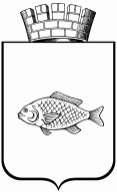 О внесении изменений в постановление администрации города Ишима от 06.04.2015 № 292 «Об утверждении административного регламента предоставления муниципальной услуги «Рассмотрение заявлений и принятие решений о проведении аукциона по продаже земельного участка или аукциона на право заключения договора аренды земельного участка» (ред. постановлений администрации города Ишима от 30.05.2016 № 564, от 07.11.2016 № 1145, от 11.02.2019 № 115, от 22.03.2021 № 144, от 18.10.2021 № 753)